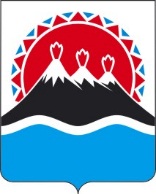 В соответствии с частью 13 статьи 36, частью 4 статьи 77 Федерального закона от 29.12.2012 № 273-ФЗ «Об образовании в Российской Федерации» и частью 25.29 раздела 4 Положения о Министерстве образования Камчатского края, утвержденного постановлением Правительства Камчатского края от 19.12.2008 № 439-П,ПРИКАЗЫВАЮ:Учредить начиная с 1 сентября 2022 года 10 именных стипендий Губернатора Камчатского края, назначаемых ежегодно, в размере 10 000 рублей в месяц каждая для поддержки одаренных и талантливых детей в Камчатском крае.Утвердить прилагаемые Условия присуждения именных стипендий Губернатора Камчатского края для поддержки одаренных и талантливых детей в Камчатском крае согласно приложению к настоящему приказу.Контроль за исполнением приказа возложить на заместителя Министра образования Камчатского края Медведеву И.С.Настоящий приказ вступает в силу через 10 дней после дня его официального опубликования.Условия присуждения именных стипендий Губернатора Камчатского края для поддержки одаренных и талантливых детей в Камчатском крае(далее – Условия)1. Настоящие Условия определяют процедуру отбора кандидатов для присуждения ежемесячной именной стипендии Губернатора Камчатского края для поддержки одаренных и талантливых детей в Камчатском крае (далее – стипендия).2. Присуждение стипендии является одним из видов стимулирования обучающихся к достижению выдающихся результатов в интеллектуальной, творческой и спортивной сферах деятельности в интересах социально-экономического и этнокультурного развития края.3. Стипендия назначается ежегодно десяти одаренным и талантливым обучающимся общеобразовательных организаций в Камчатском крае (далее – общеобразовательные организации) в размере 10 000 рублей в месяц каждая (с учетом удержания налога на доходы физических лиц и иных налогов и сборов в соответствии с законодательством Российской Федерации) на один учебный год, с 1 сентября по 31 мая, на основе конкурсного отбора по балльно-рейтинговой системе.	4. Критериями конкурсного отбора являются:1) академическая успеваемость:а) обучающиеся на «отлично» и «хорошо» (доля отметок «хорошо» – не более 10%) – 5 баллов;б) обучающиеся на «отлично» и «хорошо» (доля отметок «хорошо» – не более 5%) – 10 баллов;в) обучающиеся на «отлично» – 15 баллов;2) наличие первого места, Гран-при, диплома лауреата I степени в мероприятиях, перечень которых ежегодно утверждается Министерством просвещения Российской Федерации, Министерством спорта Российской Федерации и Министерством культуры Российской Федерации:а) межрегионального уровня – 5 баллов;б) всероссийского уровня – 10 баллов;в) международного уровня – 15 баллов;3) наличие призового места, диплома лауреата II, III степени в мероприятиях, перечень которых ежегодно утверждается Министерством просвещения Российской Федерации, Министерством спорта Российской Федерации и Министерством культуры Российской Федерации:а) межрегионального уровня – 2 балла;б) всероссийского уровня – 4 балла;в) международного уровня – 6 баллов;4) активное участие в социально значимых проектах, волонтерском (добровольческом), общественном движении:а) наличие личной книжки добровольца (волонтера) – 10 баллов;б) наличие благодарственных писем, грамот, дипломов – 5 баллов;5) наличие знака отличия Всероссийского физкультурно-спортивного комплекса «Готов к труду и обороне» (ГТО):а) бронзового достоинства – 5 баллов;б) серебряного достоинства – 10 баллов;в) золотого достоинства – 11 баллов.5. Кандидатами для присуждения ежемесячной стипендии (далее – кандидаты) могут быть обучающиеся 7–10 классов общеобразовательных организаций.6. Руководитель общеобразовательной организации представляет на бумажном или электронном носителе ходатайство на кандидата для присуждения стипендии по форме согласно приложению 1 к настоящим Условиям (далее – ходатайство) с приложением следующих документов:1) документы, подтверждающие академическую успеваемость кандидата за текущий учебный год;2) документы, подтверждающие деятельность кандидата (копии грамот, сертификатов, благодарственных писем, дипломов, материалов средств массовой информации, авторских материалов проекта и других документов) за текущий учебный год;3) согласие на обработку персональных данных по форме согласно приложению 2 к настоящим Условиям.7. Кандидат должен соответствовать всем критериям, указанным в пунктах 1-4 части 4 настоящим Условиям. Критерий, указанный в пункте 5 части 4 настоящих Условий, является факультативным, сведения о нем представляются при наличии.8. Ходатайства и приложенные к нему документы представляются ежегодно в период с 1 по 31 июля текущего года в комиссию по рассмотрению ходатайств на отбор кандидатов для присуждения ежемесячной именной стипендии Губернатора Камчатского края для поддержки одаренных и талантливых детей в Камчатском крае (далее – Комиссия) по адресу: 683000, 
г. Петропавловск-Камчатский, ул. Советская, 35, каб. 405, 407, тел.: 8 (415 2) 42-12-20, 8 (415 2) 42-34-51.9. Основаниями для отказа в приеме документов являются:1) нарушение срока представления документов, установленного частью 8 настоящих Условий;4) непредставление или представление не в полном объеме документов, указанных в части 6 настоящих Условий.10. Персональный состав и положение о Комиссии утверждается приказом Министерства образования Камчатского края (далее – Министерство).11. Отбор кандидатов, соответствующих критериям отбора, установленным частью 4 настоящих Условий, проводится на заседании Комиссии на основании ходатайств и приложенных к ним документов, представленных руководителем общеобразовательной организации.12. На основании ходатайств и приложенных к ним документов Комиссией составляется рейтинг кандидатов по балльной системе в соответствии с критериями, указанными в части 4 настоящих Условий.13. По результатам рассмотрения Комиссией ходатайств и приложенных к ним документов, Комиссия принимает решение о присуждении стипендии десяти кандидатам, показавшим лучшие результаты в соответствии с составленным рейтингом, в срок до 1 сентября текущего года.14. Основанием для принятия Комиссией решения об отказе в присуждении стипендии является недостижение критериев, установленных частью 4 настоящих Условий.15. В случае если более 10 кандидатов соответствуют критериям, установленным частью 4 настоящих Условий, решение о присуждении стипендии принимается в отношении кандидатов, имеющих наибольшее количество документов, подтверждающих победу и/или призёрство в мероприятиях, указанных в пунктах 2, 3 части 4 настоящих Условий, а также участие в социально значимых проектах, волонтерском (добровольческом), общественном движении в соответствии с подпунктом «б» пункта 4 части 4 настоящих Условий. 16. Решение о присуждении стипендии утверждается приказом Министерства.  17. Выплата стипендий производится Министерством.18. Победители конкурсного отбора (далее – победители) в течение пяти рабочих дней после утверждения решения о присуждении стипендии приказом Министерства представляют в Министерство по адресу: 683000, г. Петропавловск-Камчатский, ул. Советская, 35, каб. 405, 407, тел.: 8 (415 2) 42-12-20, 8 (415 2) 42-34-51 следующие документы:1) копия паспорта (первая, вторая страницы и страницы с пропиской) или свидетельства о рождении с приложением данных о прописке победителя;2) копия страхового свидетельства государственного пенсионного страхования победителя (СНИЛС);3) копия свидетельства о постановке на учет физического лица в налоговом органе победителя (ИНН);4) заявление на перечисление денежных средств по форме согласно приложению 3 к настоящим Условиям;5) платежные реквизиты счета, открытого в кредитной организации (выписка из кредитной организации).19. В случае недостижения победителем 14 лет на момент подведения итогов рассмотрения ходатайств и приложенных к ним документов, для перечисления денежных средств представляются документы родителя (законного представителя) победителя.20. Чествование стипендиатов производится Губернатором Камчатского края на торжественной церемонии.21. Организационно-техническое обеспечение проведения торжественной церемонии награждения, изготовление дипломов стипендиатов осуществляется уполномоченным краевым учреждением, подведомственным Министерству, которое определяется приказом Министерства.22. Расходы, связанные с выплатой стипендий, являются расходными обязательствами Камчатского края и осуществляются за счет средств краевого бюджета в рамках государственной программы Камчатского края «Развитие образования в Камчатском крае», утвержденной постановлением Правительства Камчатского края от 29.11.2013 № 532-П.23. Министерство осуществляет перечисление денежных средств на счета стипендиатов, открытые в кредитных организациях.Приложение 1 к Условиям присуждения ежемесячной именной стипендии Губернатора Камчатского края для поддержки одаренных и талантливых детей в Камчатском краеФормаХодатайствона кандидата для присуждения ежемесячной именной стипендии Губернатора Камчатского краяФ.И.О. _________________________________________________________Место обучения_____________________________________________________________________________________________________________________(наименование образовательной организации, класс)Пол ___________________________________________________________Дата рождения__________________________________________________ Домашний адрес, телефон_________________________________________Паспортные данные__________________________________________________________________________________________________________________(номер, серия документа, дата выдачи, кем выдан)Краткая характеристика претендента: описание творческой, научной деятельности и основных достижений, награды, призовые места, дипломы, звание и т.д. _____________________________________________________________________________________________________________________________________________________________________________________________________________________________________________________________________________________________________________________________________________________________________________________________________________________________________________________________________________________________________________________________________________________ ____________________________________________________________________Кандидатура (Ф.И.О.) ____________________________________________ рекомендована ___________________________________________________________________________________________________________________________(наименование образовательной организации)Руководитель образовательнойорганизации                                         _______________         __________________						                 (подпись)		            (расшифровка подписи)«___»_______________20___г.М.П. Приложение 2 к Условиям присуждения ежемесячной именной стипендии Губернатора Камчатского края для поддержки одаренных и талантливых детей в Камчатском краеФормаСОГЛАСИЕна обработку персональных данных Я, ______________________________________________________________________________________(фамилия, имя, отчество родителя (законного представителя)зарегистрированный(ая) по адресу:______________________________________,паспорт: серия ___________№________выдан _________________________________________________________________________________________________дата выдачи __________________________, являясь родителем (законным представителем) _____________________________________________________,                                              (фамилия, имя, отчество, дата рождения кандидата для присуждения стипендии)действуя свободно, своей волей и в своем интересе даю согласие комиссии по рассмотрению ходатайств на отбор кандидатов для присуждения ежемесячной именной стипендии Губернатора Камчатского края для поддержки одаренных и талантливых детей в Камчатском крае и Министерству образования Камчатского края (далее соответственно – Комиссия, Министерство) на обработку (любое действие (операцию) или совокупность действий (операций), совершаемых с использованием средств автоматизации или без использования таких средств, включая сбор, запись, систематизацию, накопление, хранение, уточнение (обновление, изменение), извлечение, использование, передачу (распространение, предоставление, доступ), обезличивание, блокирование, удаление, уничтожение) следующих персональных данных моих / моего ребенка:1) фамилия, имя, отчество, дата и место рождения ребенка и его родителя (законного представителя);2) паспортные данные (серия, номер, кем и когда выдан), данные свидетельства о рождении ребенка;3) паспортные данные родителя (законного представителя) (серия, номер, кем и когда выдан);4) адрес и дата регистрации по месту жительства (месту пребывания), адрес фактического проживания ребенка и его родителя (законного представителя);5) сведения о ребенке, указанные в ходатайстве и представлении;6) сведения о достижениях ребенка;7) номер контактного телефона ребенка и его родителя (законного представителя);8) номер счета, открытого в кредитной организации;9) иные персональные данные, необходимые для реализации полномочий по присуждению ежемесячной именной стипендии Губернатора Камчатского края для поддержки одаренных и талантливых детей в Камчатском крае.Вышеуказанные персональные данные предоставляю в целях обеспечения соблюдения в отношении меня и моего ребенка нормативных правовых актов Камчатского края в сфере отношений, связанных с присуждением ежемесячной именной стипендии Губернатора Камчатского края для поддержки одаренных и талантливых детей в Камчатском крае.Я ознакомлен(а) с тем, что:1) согласие на обработку персональных данных действует с даты подписания настоящего согласия и до присуждения ежемесячной именной стипендии Губернатора Камчатского края для поддержки одаренных и талантливых детей в Камчатском крае;2) согласие на обработку персональных данных может быть отозвано на основании письменного заявления в произвольной форме;3) в случае отзыва согласия на обработку персональных данных Комиссия и Министерство вправе продолжить обработку персональных данных без моего согласия при наличии оснований, указанных в пунктах 2-11 части 1 статьи 6, части 2 статьи 10 и части 2 статьи 11 Федерального закона от 27.07.2006 № 152-ФЗ «О персональных данных»;4) персональные данные будут храниться в Министерстве в течение предусмотренного законодательством Российской Федерации срока хранения документов.Дата начала обработки персональных данных: _____________________________                                                                                                                                        (число, месяц, год)                                                                                _____________________________                                                                                                                                                 (подпись)Приложение 3 к Условиям присуждения ежемесячной именной стипендии Губернатора Камчатского края для поддержки одаренных и талантливых детей в Камчатском краеФормаКомиссии по рассмотрению ходатайств на отбор кандидатов для присуждения ежемесячной именной стипендии Губернатора Камчатского края для поддержки одаренных и талантливых детей в Камчатском крае от ___________________________   (Ф.И.О. получателя или законного представителя)заявление.Прошу перечислять ежемесячную стипендию, присужденную в соответствии с приказом Министерства образования Камчатского края от __________ № ____, в размере 10 000 (десяти тысяч) рублей на мой расчетный счет (расчетный счет законного представителя) по следующим реквизитам:наименование банка ___________________________________________;БИК  ________________________________________________________;корр. счет ____________________________________________________;4) расчетный счет получателя _____________________________________;5) Ф.И.О. получателя ____________________________________________.__________________                                                     ________________________                    (подпись)                                                                                                                      (расшифровка подписи)«___»_______________20___г. МИНИСТЕРСТВО ОБРАЗОВАНИЯ КАМЧАТСКОГО КРАЯПРИКАЗ № [Номер документа]г. Петропавловск-Камчатскийот [Дата регистрации]Об утверждении Условий присуждения ежемесячной именной стипендии Губернатора Камчатского края для поддержки одаренных и талантливых детей в Камчатском краеМинистр [горизонтальный штамп подписи 1]А.Ю. КоротковаПриложение к приказу Министерства образования Камчатского края от [Дата регистрации] № [Номер документа]